Complete application for license to install driveways along with $100 fee.(Please make checks payable to Wright Twp.)License Bond for $10,000.00 (MUST BE ATTACHED TO APPLICATION)A current certification of insurance for worker’s compensation, general and automobile liability naming Wright Township as additional insured.Meet with Road Master to discuss Wright Township’s driveway ordinance policyOnce you have acquired a license to install driveways you must obtain a driveway permit from the Wright Township Zoning Officer prior to installing a driveway. You MUST obtain a driveway permit for each/every driveway you install prior to any/all construction beginning, failure to obtain a valid permit prior to construction will result in revocation or denial of permit.Permits for new driveway construction are issued for one (1) year. Permits for reconstruction/repaving ae issued for ninety (90) days.A $500.00 bond must be submitted with each driveway application for new driveways. This bond is refundable upon final inspection and approval of the driveway by the Public Works Foreman and/or Roadmaster and receipt of an occupancy permit if applicable. A $500.00 bond is not required for repaving existing permitted driveways and the permit must be taken out in the name of the Licensed Driveway Installer.Developers may use a blanket bond (Highway Restoration and Maintenance Bond) for multiple permits on a revolving basis. The required amount is $5,000.00 and must be on attached form.As noted on the Driveway Permit Application form, the Public Works Department MUST be notified prior to the start of any construction (No more than 48 hours and no less than 24 hours) at 570-474-9067. Failure to notify the department will result in the permit becoming null and void.Wright Township ZONING OFFICE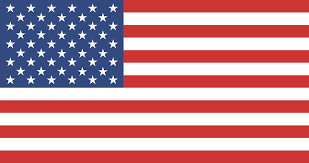 Wright Township Municipal building321 South Mountain Boulevard Mountain Top, PA 18707Driveway Ordinance Policy for Licensed Driveway Installers